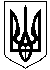 ОЛЕКСАНДРІЙСЬКА РАЙОННА ДЕРЖАВНА АДМІНІСТРАЦІЯКІРОВОГРАДСЬКОЇ ОБЛАСТІВІДДІЛ ОСВІТИНАКАЗвід  11.12. 2018 року							№  459м. ОлександріяПро проведення  районного етапу обласного конкурсу«Чорнобиль з пам’яті не стерти»	На виконання наказу начальника управління освіти, науки, молоді та спорту Кіровоградської обласної державної адміністрації  від 06.12.2018 року №845-од «Про проведення обласного конкурсу «Чорнобиль з пам’яті не стерти» та з метою формування в учнів почуття гордості за старше покоління, повагу до ліквідаторів наслідків Чорнобильської катастрофи, виховання свідомих громадян, які пам’ятають свою історію і бережуть навколишню природуНАКАЗУЮ:Затвердити умови проведення конкурсу «Чорнобиль з пам’яті не стерти» та склад журі  згідно з додатками 1 та 2 відповідно.Директору районного центру дитячої та юнацької творчості Демченко О.В.:вжити організаційних заходів для проведення Конкурсу відповідно до затверджених Умов.до 7 березня 2019 року визначити переможців Конкурсу.до 15 березня 2019 року направити роботи переможців  для участі в обласному етапі комунальному позашкільному закладу «Кіровоградський обласний центр дитячої та юнацької творчості».Керівникам закладів загальної середньої освіти:організувати проведення конкурсу «Чорнобиль з пам’яті не      стерти» в межах затвердженого плану заходів  до Дня  вшанування учасників ліквідації наслідків аварії на  Чорнобильській АЕС у закладах освіти.направити роботи переможців до 5 березня 2019 року до районного центру дитячої та юнацької творчості для визначення переможця.Контроль за виконанням даного наказу покласти на головного спеціаліста відділу освіти Михайленко С.Л.Головний спеціаліст відділу освіти				С.Михайленко         Додаток 1         до наказу відділу освіти         Олександрійської            райдержадміністрації          від 10.12.2018 року № 459Умовипроведення  районного етапу обласного конкурсу «Чорнобиль з пам’яті не стерти»Загальні положенняЦі Умови визначають статус, мету і завдання проведення районного етапу обласного  конкурсу «Чорнобиль з пам'яті не стерти» (далі - Конкурс).Засновники Конкурсу - управління освіти, науки, молоді та спорту Кіровоградської обласної державної адміністрації, комунальний позашкільний навчальний заклад «Кіровоградський обласний центр дитячої та юнацької творчості».Партнери Конкурсу - Кіровоградська обласна державна адміністрація, Кіровоградська обласна рада.Мета Конкурсу - формувати в учнів почуття гордості за старше покоління, повагу до ліквідаторів наслідків Чорнобильської катастрофи та привернути увагу громадськості засобами художніх творів та образотворчого мистецтва до проблем наслідків екологічних катастроф та важливості збереження навколишнього середовища.Завдання Конкурсу - спонукати дітей, учнівську та студентську молодь до висловлювання думок та бачення подій через творчість. Виявлення і відзначення найкращих мистецьких робіт конкурсантів.Конкурс проводиться у двох номінаціях:художній твір (поезія, проза);малюнок.Учасники КонкурсуУчасниками Конкурсу є діти, учнівська і студентська молодь за наступними віковими групами:- від 6 до 10 років (включно);- від 10 до 14 років (включно);- від 15 до 22 років (включно).Вимоги до робітНомінація «Художній твір».3.1.1 Художній твір має виражати індивідуальні погляди та міркування автора за запропонованою організаторами Конкурсу тематикою.Вимоги до оформлення конкурсних робіт: обсяг від 1 досторінок для поезії та від 2 до 3 сторінок для прози, формат сторінки А-4, шрифт Times New Roman, кегль 14, міжрядковий інтервал 1.3.1.3. У супровідному листі до художнього твору зазначаються: відомості про автора (прізвище, ім’я, по батькові, клас чи гурток, група, вік, контакти); повне найменування закладу освіти (населений пункт, район); відомості про керівника (у разі наявності).3.2. Номінація «Малюнок».Для участі в Конкурсі необхідно намалювати і надіслати малюнок за запропонованою організаторами Конкурсу тематикою. До участі в Конкурсі допускаються малюнки, виконані у будь-якій техніці: графіка, гуаш, масло, кольорові олівці, фломастери і т.д. Формат малюнка АЗ. Надіслані на Конкурс малюнки не повертаються і рецензії авторам не видаються.На звороті малюнка мають бути зазначені: найменування закладу освіти, відомості про автора (прізвище, ім'я, клас чи гурток, група, вік, контакти); прізвище, ім’я керівника (за наявності).Конкурсна робота має бути завершеним, художньо оформленим витвором.Конкурсна комісія (журі)Для організації Конкурсу і визначення кращих робіт формується конкурсна комісія (журі) Конкурсу.Журі Конкурсу:приймає в установленому порядку роботи;здійснює оцінку робіт, представлених на Конкурс;своїм рішенням визначає переможців Конкурсу з кожної номінації у кожній з вікових груп;організовує вручення дипломів  переможцям Конкурсу.Порядок підведення підсумків КонкурсуПри підведенні підсумків журі визначає переможців, що зайняли перші, другі та треті місця у кожній з номінацій за кожною віковою групою.Критерії оцінки робіт:відповідність роботи цілям і завданням Конкурсу;оригінальність ідеї;художнє виконання твору;повнота та виразність висвітленого сюжету;рівень інформативності.Підведення підсумків Конкурсу оформлюється протоколом журі Конкурсу.Переможці Конкурсу нагороджуються дипломами переможців Конкурсу.          Додаток 2         до наказу відділу освіти         Олександрійської            райдержадміністрації          від 10.12.2018 року № 459Склад  журі районного етапу  обласного конкурсу «Чорнобиль з пам’яті не стерти» Голова журі:Михайленко С.Л. – головний спеціаліст відділу освітиЧлени журі:        Демченко О.В. – директор районного центру дитячої та юнацької творчості       Шкідін Н.Т. – методист відділу освіти       Козакова Н.А. – методист відділу освіти       Симоненко В.В. – методист відділу освіти       Балагурова О.В. – методист центру дитячої та юнацької творчості